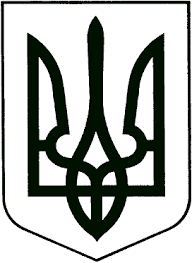 ЗВЯГЕЛЬСЬКА МІСЬКА РАДАРІШЕННЯтридцять друга сесія	                    				восьмого скликання________________                                     			          № __________Про внесення змін до складу наглядової ради комунального підприємства Звягельської міської ради «Звягельсервіс»Керуючись пунктом 30¹ частини першої статті 26 Закону України «Про місцеве самоврядування в Україні», статтею 78 Господарського кодексу України, враховуючи рішення міської ради від 31.03.2022 №487 «Про наглядові ради юридичних осіб, заснованих Звягельською міською радою»,  від 22.12.2022 №698  «Про перейменування Новоград-Волинської міської ради та її виконавчого комітету»,  від 22.12.2022 №725 «Про перейменування комунального підприємства Новоград-Волинської міської ради «Новоград-Волинськжитлосервіс» та внесення змін до Статуту комунального підприємства»,  у зв’язку з достроковим припиненням повноважень депутата міської ради Іванченка Д.В., міська рада ВИРІШИЛА:1. Внести зміни до складу наглядової ради комунального підприємства Звягельської міської ради «Звягельсервіс», затвердженого рішенням міської ради  від 09.06.2022 №561:1.1. Вивести зі складу наглядової ради Іванченка Дмитра Володимировича.  1.2. Ввести до складу наглядової ради Шимчука Владислава Олександровича – депутата міської ради.2. Контроль за виконанням цього рішення покласти на постійну комісію міської ради з питань житлово-комунального господарства, екології та водних ресурсів (Рудницький Д.В.), заступника міського голови  Якубова В.О.Міський голова                                                                    Микола БОРОВЕЦЬ